Учитель физики высшей категории ГУО«Средняя школа №3 г. Дятлово»Яковчик Майя Нейматовна    ТЕХНОЛОГИЧЕСКАЯ КАРТА ФАКУЛЬТАТИВНОГО ЗАНЯТИЯ ПО ФИЗИКЕ«Повторяю физику, проверяю себя».Тема урока: «Механическая работа. Мощность».Количество часов в изучаемом разделе:3Место занятия в изучаемой теме:        2-е занятиеУровень предъявления содержания: базовый, 11 класс.Тип урока: комбинированный урок .Триединая дидактическая цель:Образовательная:     ожидается, что к концу занятия учащиеся должны:                                      -усвоить понятие мощности, механической работы;                                      -уметь решать задачи с применением данных физических величин;                                      -знать формулу для расчёта коэффициента полезного действия, уметь его рассчитать.Развивающая:        -создать условия для развития монологической речи учащихся через задания с использованием интерактивной доски;                               -способствовать развитию умений учащихся проводить анализ, сравнение, делать необходимые выводы по результатам решённых задач.Воспитательная:  - создание условий, обеспечивающих формирование у учащихся навыков самоконтроля и самооценки собственной деятельности;                                - обеспечение условий для воспитания положительного интереса к изучаемому предмету.Оборудование:  раздаточный материал: карточки с условиями задач; тесты (выходного контроля),  созданные при помощи сервиса easyQuizzy; мультимедийная презентация,  компьютеры, проектор, интерактивная доска.     Задание 1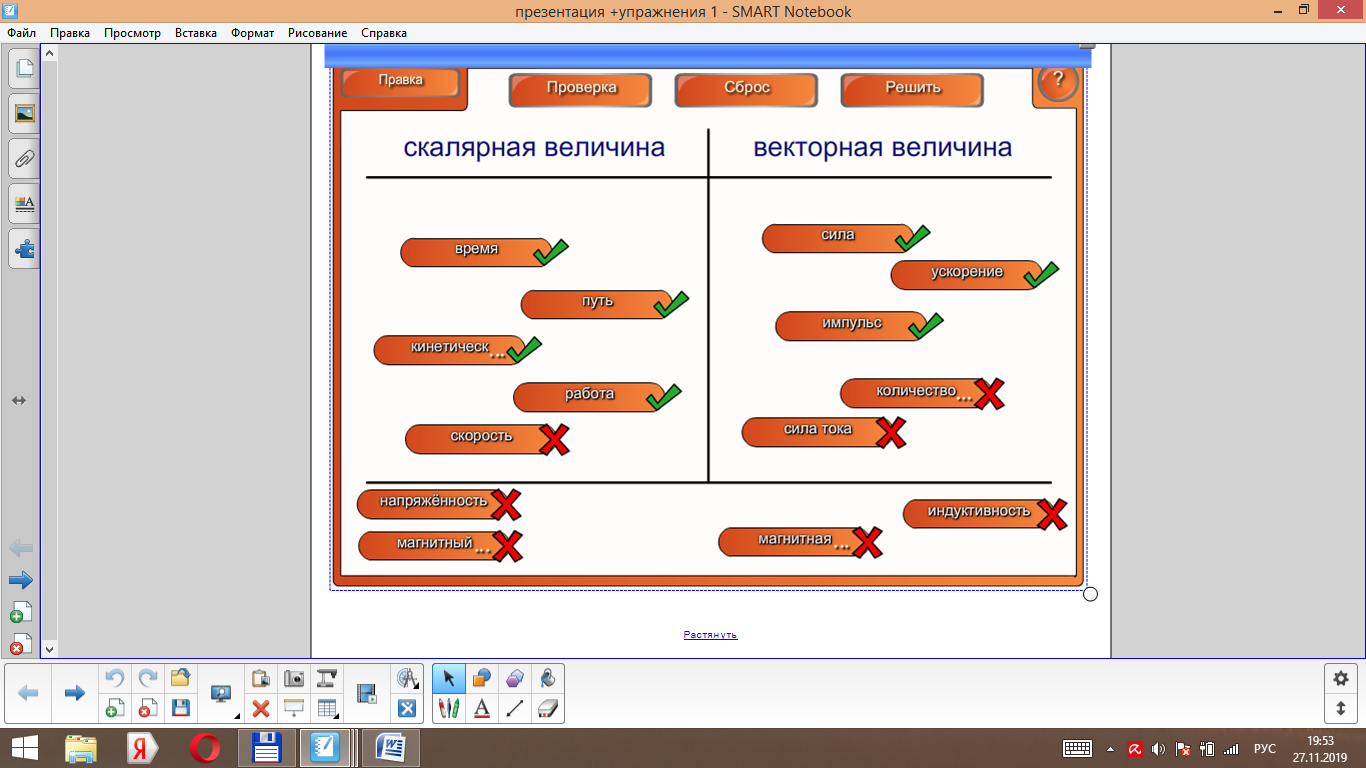 Приложение 1Задание 2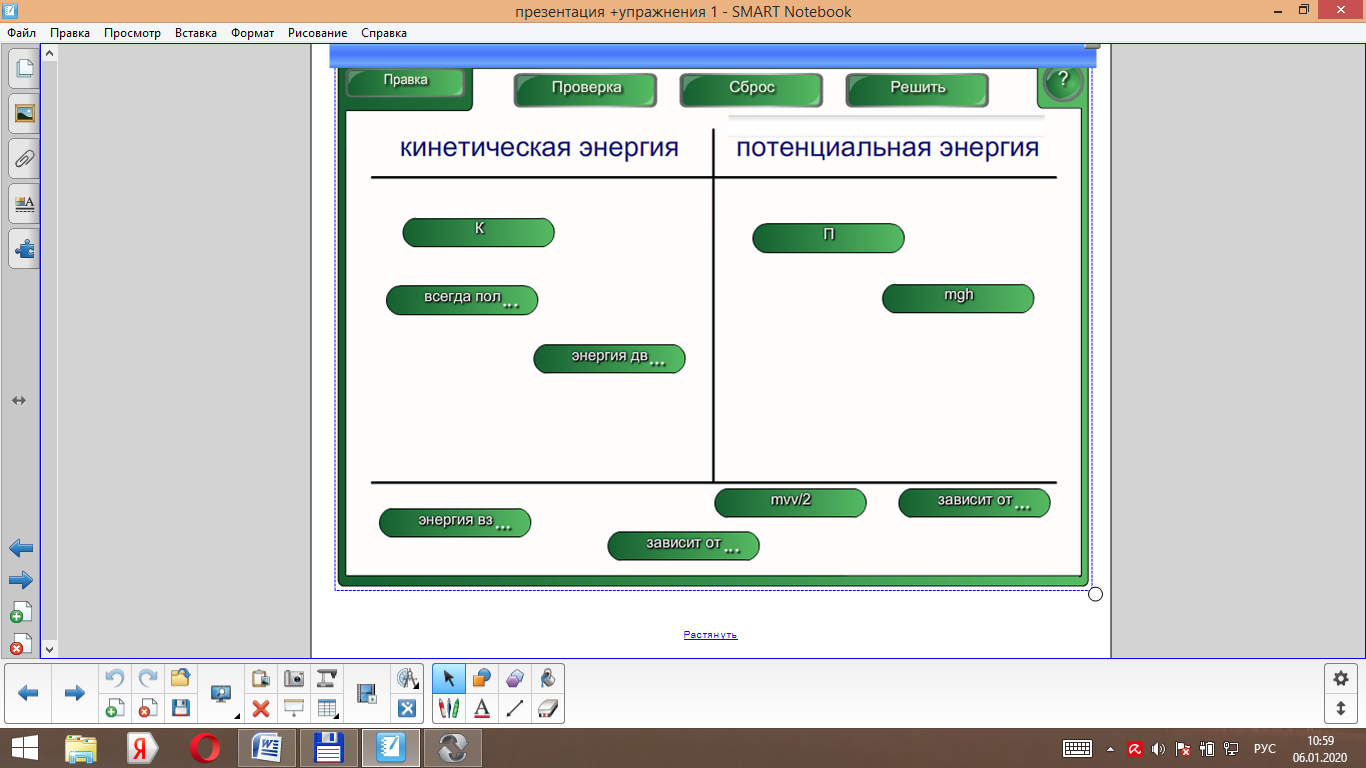  Задание 3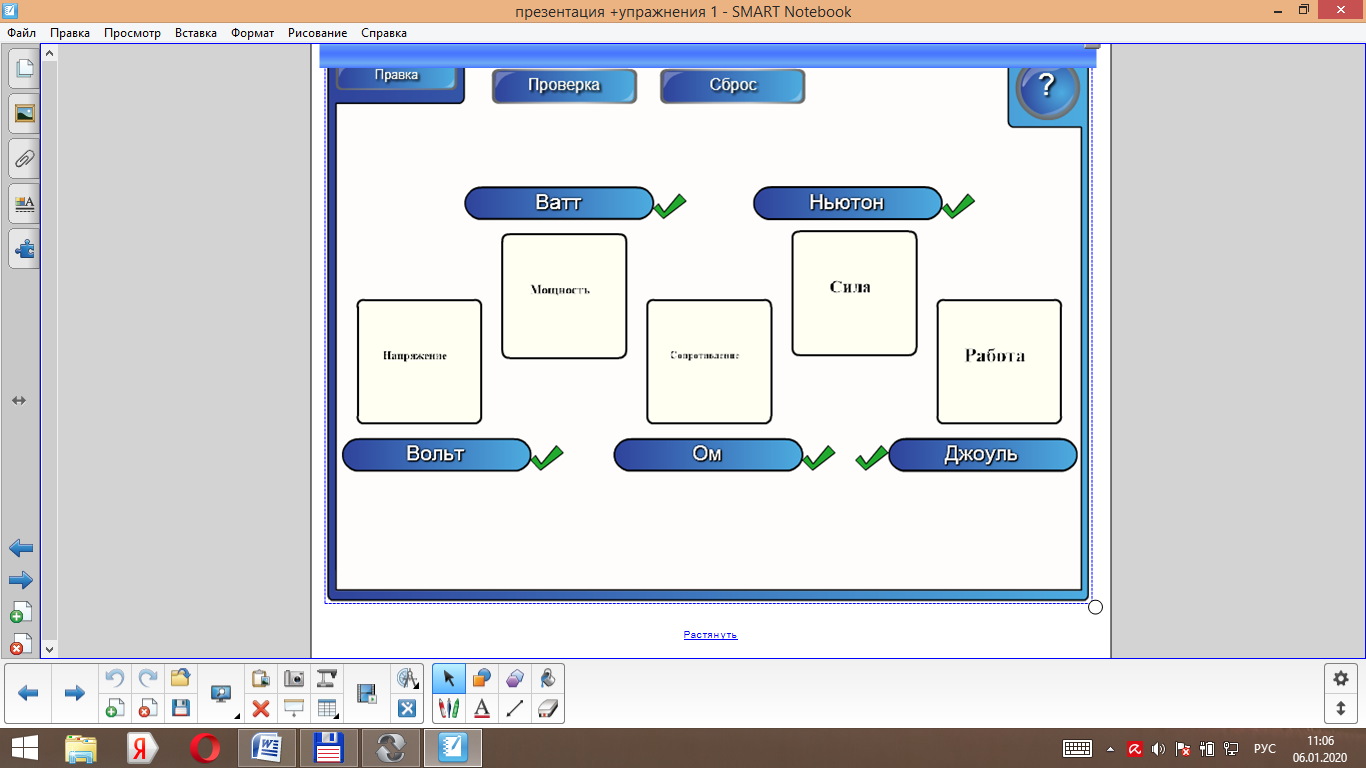      Задание4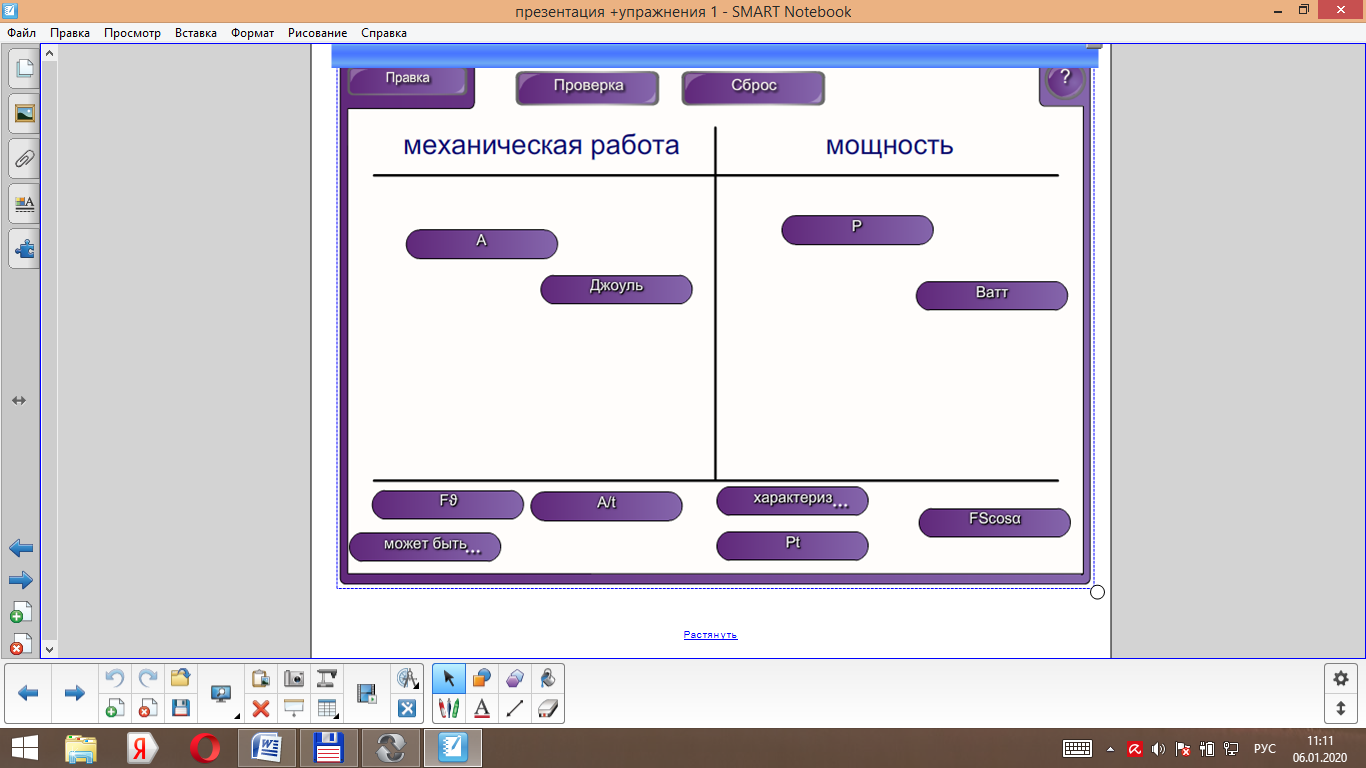 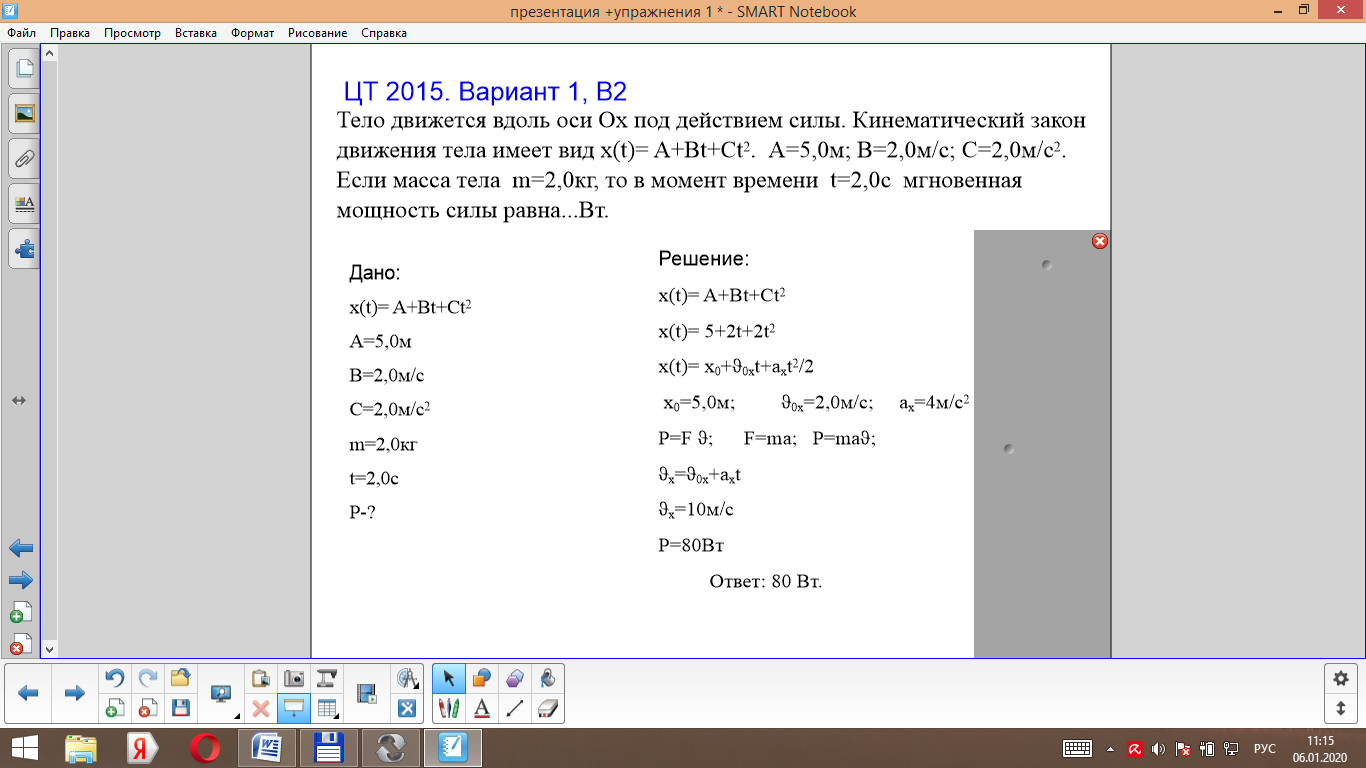 Приложение 2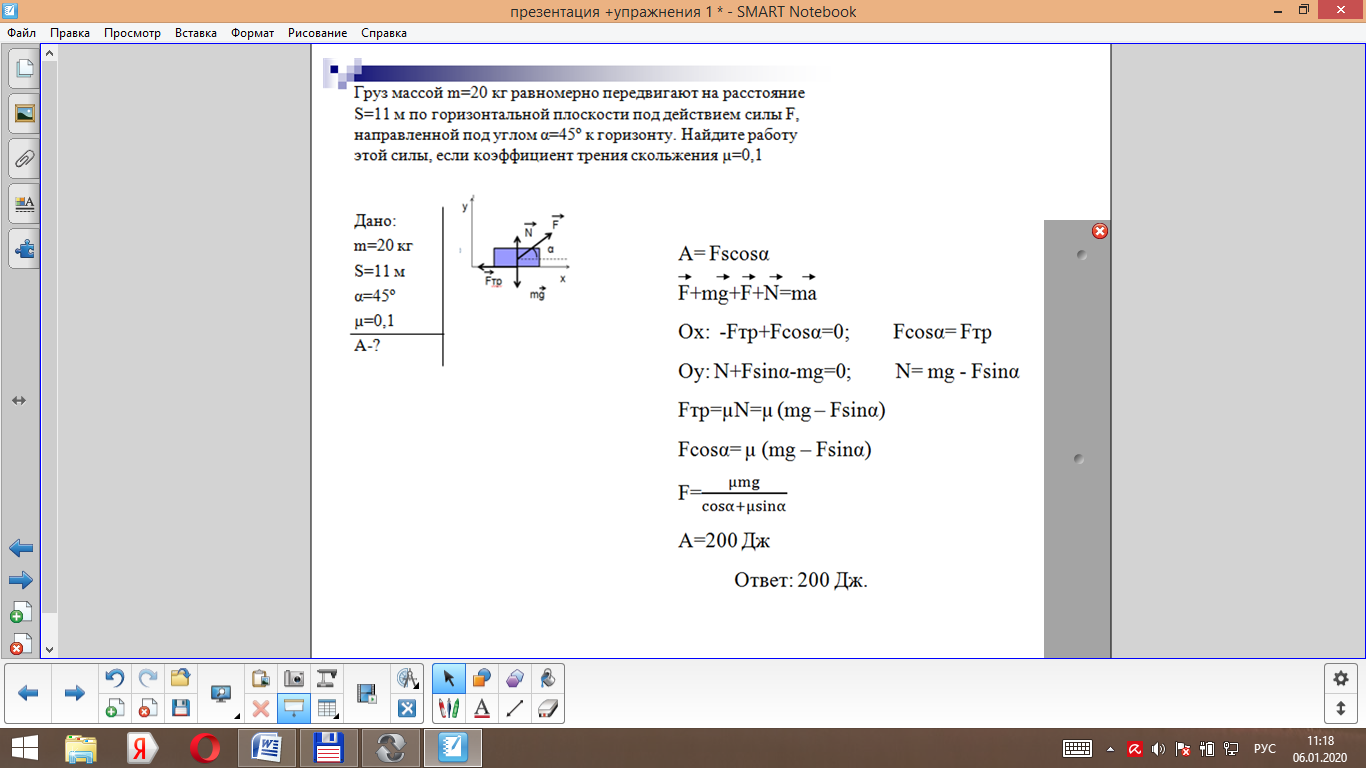 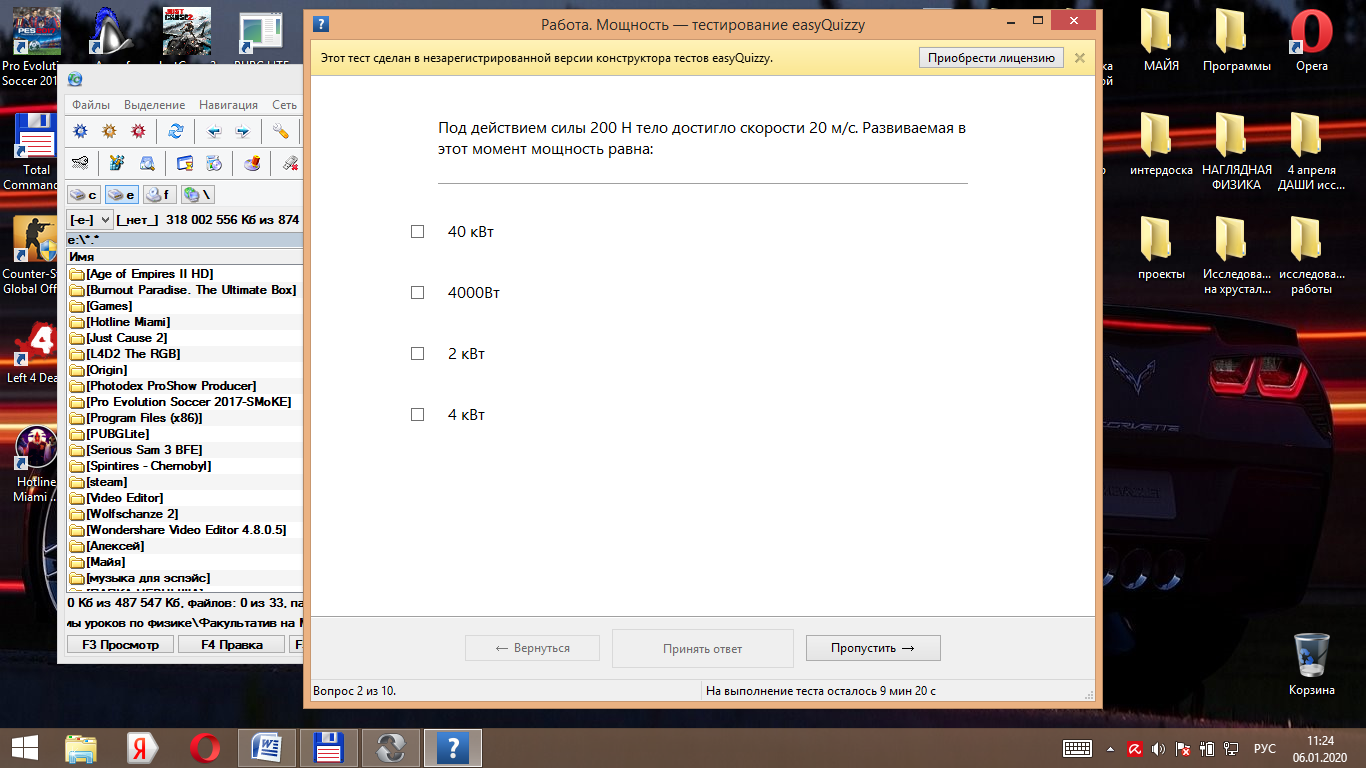 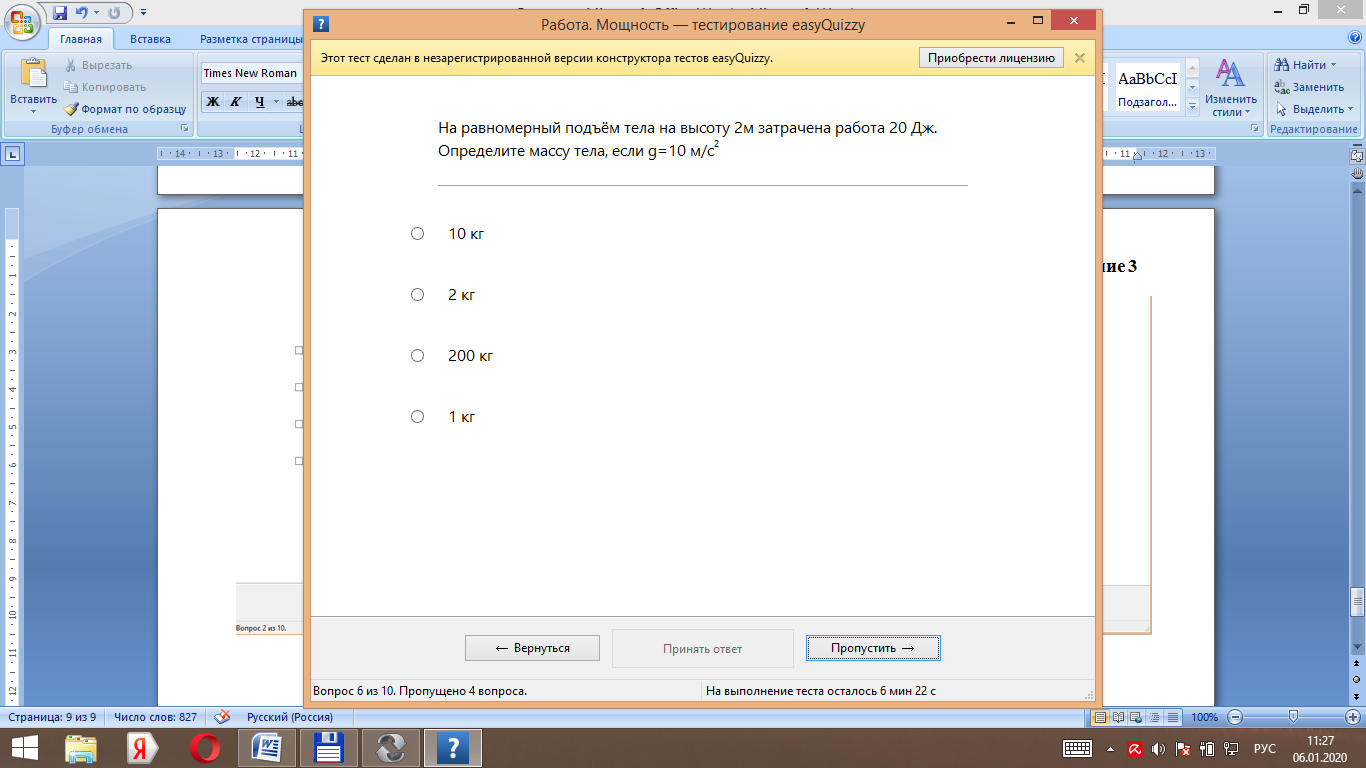 Приложение 3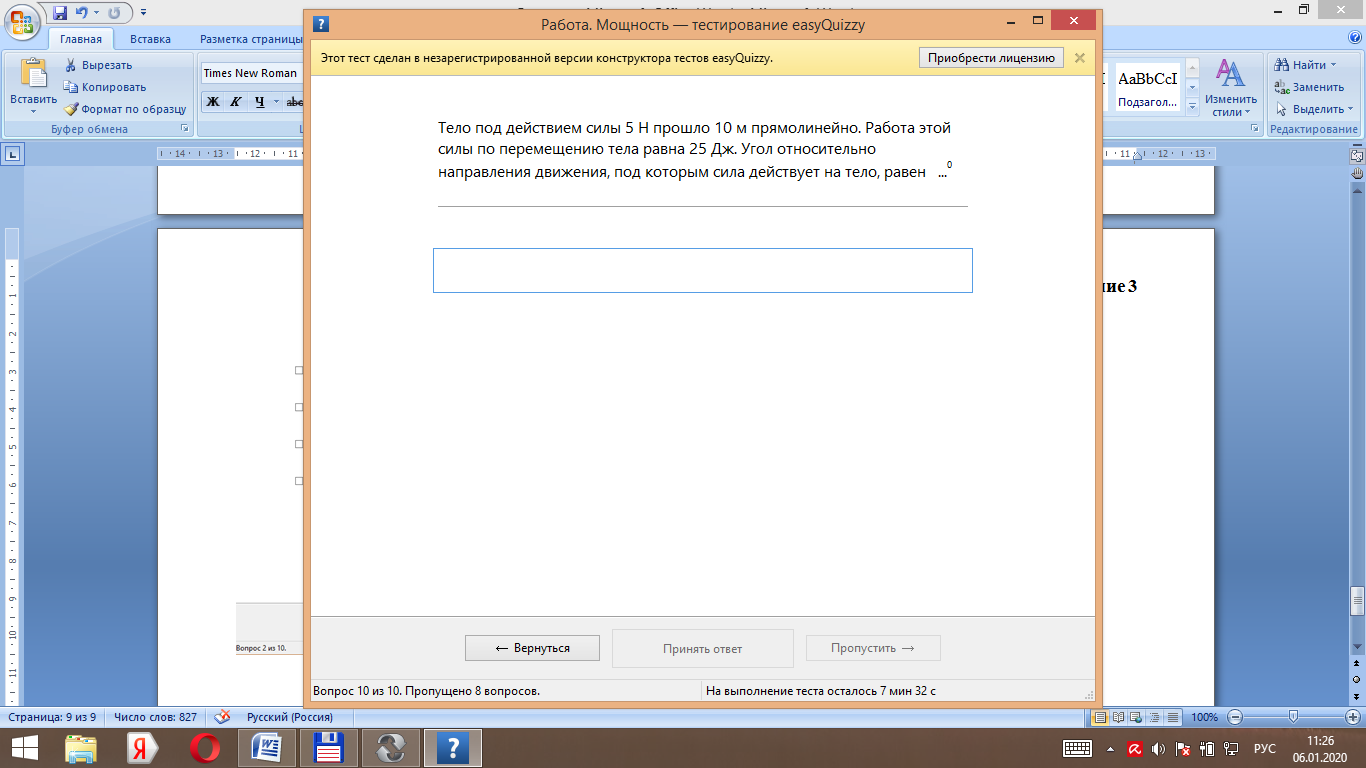 Содержание этапа урока Задачи учителя Задачи учителяДеятельность учителяДеятельность учащихсяФормы и методы организации деятельности учащихсяВремяОриентировочно-мотивационныйОриентировочно-мотивационныйОриентировочно-мотивационныйОриентировочно-мотивационныйОриентировочно-мотивационныйОриентировочно-мотивационныйОрганизационныйПодготовить учащихся к общению на учебном занятии.Приветствие, организует внимание учащихся, настраивает на взаимодействие.Приветствие, организует внимание учащихся, настраивает на взаимодействие.Организуются, настраиваются на работу.2 минАктуализация опорных знанийОрганизовать обнаружениеучащимися уровня своей компетентности.Актуализировать субъектный опыт учащихся и обеспечить условия для осознания иактуализации учащимисяличностной значимостиизучения темы.Предлагает выполнить задания с использованием интерактивной доски (Приложение 1) После самопроверки учащимися заданий, учитель спрашивает, какие из вопросов заданий оказались наиболее трудными для них, разъясняет их.Предлагает выполнить задания с использованием интерактивной доски (Приложение 1) После самопроверки учащимися заданий, учитель спрашивает, какие из вопросов заданий оказались наиболее трудными для них, разъясняет их.Учащиеся по очереди у доски  выполняют  задания  (выбирают правильный вариант из предложенных ответов, выполняют проверку). Индивидуальная работа с интерактивной доской 7 минМотивацияОбеспечить мотивацию и принятие учащимися цели учебно-познавательной деятельности Используя последнее задание (Задание 4) На определение характеристик мощности и работы, предлагает учащимся определить тему урока.Используя последнее задание (Задание 4) На определение характеристик мощности и работы, предлагает учащимся определить тему урока.Отвечают на вопросы учителя, называют и записывают тему урока.Фронтальная работа1 минСовместное целеполаганиеОбеспечить включе-ние учащихся в совместную деятель-ность по определению темы и целей учебного занятияПредлагает задать вопросы, на которые бы учащиеся хотели получить ответ в ходе изучения темы.Озвучивают  вопросы, ответы на которые они хотели бы узнать по ходу занятия.Фронтальная 2 минОперационно-познавательныйОперационно-познавательныйОперационно-познавательныйОперационно-познавательныйОперационно-познавательныйУсвоение новых знаний и спосо-бов действий. Первичная про-верка пониманияизученного.Обеспечить воспри-ятие, осмысление и первичное запоми-нание учащимисяизучаемого материала.     Создать условия для усвоения учащимися знаний в форме деятельности (запись основных определений и формул), развития общеучебных умений и навыков, таких как анализ, синтез, умения сделать вывод.     Дать учащимся определение мощности, механической работы, записать формулы для их расчёта, а также для  расчёта КПДПредлагает учащимся создать себе краткий конспект по данной теме используя презентацию.Знакомит учащихся с решением задач по данной теме, разбирает примеры решения задач, которые были предложены для решения учащимся на РТ и ЦТ в разные годы(Приложение 2)Слушают учителя, записывают в тетрадь основные формулы и определения по данной теме:мощностьмеханическая работаединицы измерения данных физических величинКПДЗаписывают краткое условие задачи, решают в тетрадях, сверяются с правильным вариантом решённым учителем.Индиви-дуальная, фронтальная.Фронтальнаяиндиви-дуальная5 мин10 минФизкультминуткаСоздать условия для проведения гимнастики для глаз (укрепление глазных мышц, коррекция зрения).Предлагает учащимся отложить в сторону письменные принадлежности и выполнить упражнения, направленные на укрепление глазных мышц Выполняют гимнастику для глазИндивидуальная1 минКонтрольно-коррекционный и рефлексивныйКонтрольно-коррекционный и рефлексивныйКонтрольно-коррекционный и рефлексивныйКонтрольно-коррекционный и рефлексивныйКонтрольно-коррекционный и рефлексивныйКонтроль, самоконтроль, коррекция знанийОсуществить контроль и коррекцию, орга-низовать самоконт-роль и самооценку учащимися уровня продвижения вусвоении новых знаний, в развитии общеучебных умений и навыков.Активизирует мыслительнуюдеятельность, предлагает тестовые задания (выходной контроль), контролирует икорректирует результатытеста, организуетсамоконтроль и самооценку деятельности учащихся, анализирует степень усвоения темы и выполнение задач урока, корректирует выявленные пробелы в знаниях, организует деятельность учащихся, по выявлениюсобственных пробелов в усвоении темы. Выполняют  тест «Работа. Мощность» созданный при помощи сервиса easyQuizzy (Приложение 3) на проверку уровня усвоения программного материала, ищут способы и пути решения задач. Осуществляют само-контроль (выставляется максимальное количество баллов за правильно решённые задания). Выявляют ошибки в выполнении задания, анализируют причины допущенных ошибок и возможные пути их устранения. Индивидуальная    (при выполнении тестовых заданий). Фронтальная13 минИнформация о домашнем заданииОбеспечить самоопределение на домашнее задание, понимание учащимися цели, содержания и способов выполнения домашнего задания.Предлагает на дом текст с условиями задач по изучаемой теме, комментирует содер-жание задач.Вкладывают условия задач в свои папки, записывают тему следующего занятия, по которой следует повторить материал.Домашнее задание (условия задач).2 минРефлексия.Подведение итогов учебного занятияСоздать условия для осмысления эффективности познавательной деятельности учащихся и осознания ими личностных смыслов в изучении темы.Получает информацию о выполнении теста учащимися, выявляет проблемные зоны для последующей коррек-ции, организует дея-тельность по осмыс-лению учащимися успешности выполне-ния учебных задач занятия, подводит итоги. Проводит рефлексивную беседу:-Какие вопросы, заданные в начале занятия, остались для вас не полностью выясненными?- Какие затруднения вы испытывали?-Что обеспечивало вашу успешность и что препятствовало достижению цели?Осмысливают значимость для себя полученных новых знаний. Выделяют возникшие затруд-нения. Оценивают собственную деятельность. Реализуют рефлексивныйалгоритм:-Сегодня на занятии я… -Для меня самым…-Наиболее сложным..-К следующему заня-тию я…Фронтальная2 мин